Colegiul Tehnic T.F.,,Anghel Saligny’’ – SimeriaȘcoala Gimnazială ,,Sigismund Toduță’’                                             Numele elevului .....................................Profesor, Cosma Teodora                                                                     Clasa a V – a E Lucrare scrisă semestrială la matematică, semestrul IR. 1Se acordă din oficiu 1 punct.1 p - 1. Precizați, conform tabelului de mai jos, unde sunt prezentate rezultatele obținute la un test de către                            elevii unei clase, câți elevi au obținut nota 7:1p – 2. În histograma din figura 1, sunt reprezentate grupele de vârstă ale elevilor unei clase.                                                                           Câți elevi au 10 ani ?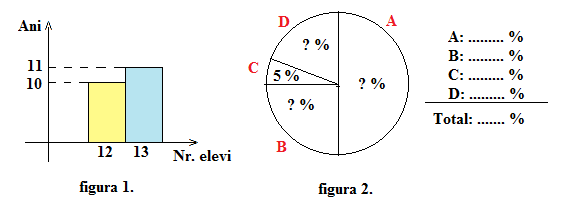 1 p – 3. Precizați valorile procentuale corespunzătoare sectoarelor circulare din diagrama circulară din figura 2.1 p – 4. Se dau mulțimile A = {1, 2, 3, 4, 5} și B = {0, 2, 4, 6, 8, 10}. Puneți în corespondență elementele din                                               coloana C, cu elementele din coloana D, pentru a obține propoziții adevărate: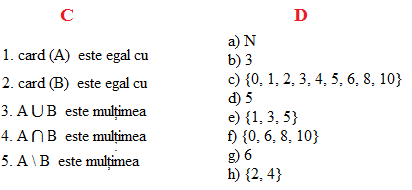 1 p – 5. Rezolvați în N:  a)  2x – 3 = 9;   b)  x – 1  4.1,5 p – 6. Calculați: a) 3 + 5 = .... ;  b)  10 – 6 = .....;  c)   = ..... ;  d)  18 : 2 = ..... ; e)  = ....;  f) = ....... .0,5 p – 7. Este numărul  x =   divizibil cu 5 ?2 p – 8. Determinați două numere naturale știind că au media aritmetică egală cu 40 și diferența egală cu 32.Notă: Toate subiectele sunt obligatorii. Timpul de lucru este de 50 minute.Colegiul Tehnic T.F.,,Anghel Saligny’’ – SimeriaȘcoala Gimnazială ,,Sigismund Toduță’’                                             Numele elevului .....................................Profesor, Cosma Teodora                                                                     Clasa a V – a E Lucrare scrisă semestrială la matematică, semestrul IR. 2Se acordă din oficiu 1 punct.1 p - 1. Precizați, conform tabelului de mai jos, unde sunt prezentate rezultatele obținute la un test de către                            elevii unei clase, câți elevi au obținut nota 8:1p – 2. În histograma din figura 1, este reprezentat numărul de elevi participamți la olimpiada de matematică,                                 în anii 2015 și 2016. În ce an s-au prezentat la olimpiada de matematică mai mulți elevi ?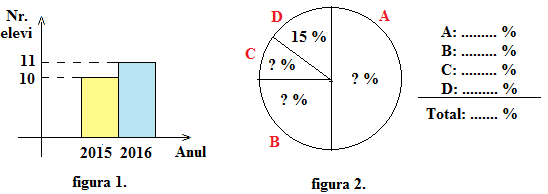 1 p – 3. Precizați valorile procentuale corespunzătoare sectoarelor circulare din diagrama circulară din figura 2.1 p – 4. Se dau mulțimile A = {1, 2, 3, 4, 5} și B = {0, 2, 4, 6, 8, 10}. Puneți în corespondență elementele din                                               coloana C, cu elementele din coloana D, pentru a obține propoziții adevărate: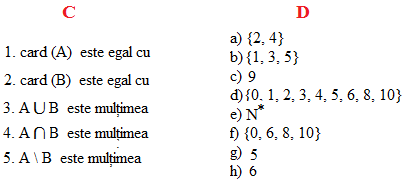 1 p – 5. Rezolvați în N:  a)  3x + 1 = 7;   b)  x + 1  5.1,5 p – 6. Calculați: a) 2 + 7 = .... ;  b)  12 – 5 = .....;  c)   = ..... ;  d)  21 : 3 = ..... ; e)  = ....;  f) = ....... .0,5 p – 7. Este numărul  x =   divizibil cu 10 ?2 p – 8. Determinați două numere naturale știind că au media aritmetică egală cu 16 și diferența egală cu 4.Notă: Toate subiectele sunt obligatorii. Timpul de lucru este de 50 minute.Nota45678910Număr de elevi3423523Nota45678910Număr de elevi2634231